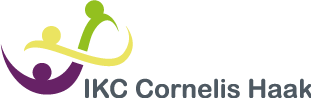 Pestprotocol1.Plagen of pestenEen definitie van pesten luidt als volgt: “Pesten is het systematisch uitoefenen van psychische en/of fysieke mishandeling door een leerling of een groep leerlingen van één of meer klasgenoten, die niet (meer) in staat zijn zichzelf te verdedigen.’’ Met deze definitie is het verschil tussen pesten en plagen duidelijk aangegeven. Bij plagen is sprake van incidenten. Pesten echter gebeurt systematisch: een aantal keren per week, een keer per week of regelmatig. 
De verschillen zou je zo kunnen aangeven:Pesten komt helaas ook bij ons op school voor. Het is een probleem dat wij onder ogen willen zien en op onze school dan ook serieus willen aanpakken. Daar zijn wel enkele voorwaarden aan verbonden: Pesten moet als probleem worden gezien door alle direct betrokken partijen: leerlingen (gepeste kinderen, kinderen die pesten en de zwijgende groep leerlingen die niets doet), leerkrachten en de ouders/verzorgers (hierna genoemd: ouders) De school moet proberen pestproblemen te voorkomen. Los van het feit of pesten wel of niet aan de orde is, moet het onderwerp pesten met de kinderen bespreekbaar worden gemaakt, waarna met hen regels worden vastgesteld. Als pesten optreedt, moeten leerkrachten (in samenwerking met de ouders) dat kunnen signaleren.Wanneer pesten ondanks alle inspanning toch weer de kop opsteekt, moet de school beschikken over een directe aanpak. ( Zie hiervoor punt 6 het stappenplan)Wanneer de aanpak niet het gewenste resultaat oplevert dan zal er overlegd worden over een andere aanpak, eventueel met hulp van externe instanties. 2. Doel pestprotocol Dit pestprotocol heeft als doel om alle kinderen zich bij ons op school veilig te laten voelen, zodat zij zich optimaal kunnen ontwikkelen. Door elkaar te steunen en wederzijds respect te tonen stellen we alle kinderen in de gelegenheid om met veel plezier naar school te gaan! 3. Preventief pestbeleid Het klimaat van de school De Cornelis Haak School vindt een goed pedagogisch klimaat zeer belangrijk. Dat uit zich in aandacht voor normen en waarden die we vanuit de Christelijke identiteit van de school belangrijk vinden. Ons motto is: spelen, leren groeien ………. samen.Wij vinden de sfeer waarin een kind moet opgroeien van groot belang om zo een volwaardig mens te worden. Wij stellen daarom een vriendelijk en veilig klimaat, met structuur en regelmaat op prijs. Pas als het kind zich veilig voelt, kan het leren. Daarom hanteren we binnen onze school de volgende afspraken in alle groepen en spreken die met de leerlingen door en af. Hierbij wordt rekening gehouden met de leeftijd van de leerlingen. De afspraken worden “vertaald” naar het niveau van de kinderen en krijgen een plaats in elke klas. We hopen zodoende dat er een preventieve werking van uitgaat en spreken de kinderen, die zich niet aan de gemaakte afspraken houden, daarop aan. De 8 regels van de Cornelis Haak School:Elkaar groeten bij komen en gaanEerst denken dan doenHaal het beste uit jezelfWe zorgen samen dat alles netjes en heel blijftLet op je woorden en noem een ander bij zijn eigen naamIedereen hoort erbijWe hebben oog voor elkaarVeilig in en rond de schoolWerkvormen Wij werken in alle groep en met de Kanjertraining voor sociaal emotioneel leren. Alle groepen hebben regels opgesteld samen met de kinderen. Dit gebeurt aan het begin van het schooljaar. Regelmatig wordt in gesprekken met de groep aandacht besteed aan deze regels. Positief gedrag van leerlingen wordt gecomplimenteerd. Tijdens de kleine pauze surveilleren leerkrachten op de speelplaats, tijdens de grote pauze doen zij dit samen met collega’s van KSH (kinderopvang). Zij zien er op toe dat kinderen tijdens hun spel de gedragsregels en afspraken naleven. In situaties waarin dit niet gebeurt, worden kinderen aangesproken op hun gedrag en kan dit consequenties hebben. 4.Indien er toch sprake is van pestgedragIndien er toch sprake is van pesten gaan we daar als volgt mee om: We gaan uit van de aanbevelingen uit de hier achter beschreven vijfsporen aanpak. Deze is ontwikkeld door de landelijke organisaties voor ouders in het onderwijs. 5. Vijfsporen aanpak: 5.1 De leraar (signaleren en aanpakken) Groepsniveau Leerkrachten hebben een sleutelrol in de aanpak van het pesten. Zij zijn de eerst verantwoordelijken voor de aanpak van het pesten. Het is belangrijk dat zij pesten vroegtijdig signaleren en effectief bestrijden. De leraren worden ondersteund door de Kanjercoördinator de Intern Begeleider en/of die, als het nodig is, ook buiten de klas met individuele kinderen of met groepjes kinderen aan de slag gaat. De ouders In deze fase zal de leerkracht of de intern begeleider, afhankelijk van de ernst van de zorg, de ouders op de hoogte stellen. Leerkracht(en) en ouders proberen in goed overleg samen te werken aan een geschikte oplossing. De leerkracht biedt altijd hulp aan het gepeste kind en begeleidt de pester, indien nodig in overleg met de ouders en/of externe deskundigen. Samenwerken zonder bemoeienissen: School en gezin halen voordeel uit een goede samenwerking en communicatie. Dit neemt niet weg dat iedere partij moet waken voor haar eigen grenzen. Het is bijvoorbeeld niet de bedoeling dat ouders naar school komen om eigenhandig een probleem voor hun kind op te lossen. De inbreng van de ouders blijft beperkt tot het aanreiken van informatie, tot het geven van suggesties en tot het ondersteunen van de aanpak van school. 5.2 Hulp aan de pester Er wordt uiteraard met de pester gesproken. Dit kan een probleemoplossend gesprek zijn (op zoek naar de oorzaak) om vervolgens de gevoeligheid voor wat hij met het slachtoffer uithaalt te vergroten, gekoppeld aan afspraken met evaluatiemomenten. Het advies is om de pester even de gelegenheid te bieden om zijn leven te beteren alvorens zijn ouders bij zijn wangedrag te betrekken. Natuurlijk is dit wel afhankelijk van de ernst van het pestgedrag. Begeleiding van de pester Praten; zoeken naar de reden van het ruzie maken/pesten (baas willen zijn, jaloezie, verveling, buitengesloten voelen) Laten zien wat het effect van zijn/haar gedrag is voor de gepeste. Excuses aan laten bieden In laten zien welke sterke (leuke) kanten de gepeste heeft Pesten is verboden in en om de school: wij houden ons aan deze regel; straffen als het kind wel pest – belonen als kind zich aan de regels houdt Kind leren niet meteen kwaad te reageren, leren beheersen, de ‘stop-eerst-nadenken-houding’ Contact tussen ouders en school; elkaar informeren en overleggen. Inleven in het kind; wat is de oorzaak van het pesten?5.3 Hulp aan het gepeste kind Uiteraard moet ook hulp aan het slachtoffer worden geboden. Kinderen die voortdurend worden gepest, kunnen op verschillende manieren reageren. De meeste kinderen worden passief en zitten er duidelijk mee. Een enkel gepest kind gaat zelf uitdagen. Beide vormen van gedrag zijn ‘aangeleerd’, in de zin van ‘reacties op uitstoting’. Dit gedrag kan ook weer afgeleerd worden. In dit geval zijn bijvoorbeeld sociale vaardigheidstraining, of zelfverdediging goede interventies. Daarnaast moet worden gesproken met het kind om hem/haar te begeleiden.Begeleiding van de gepeste leerling Medeleven tonen en luisteren en vragen: hoe en door wie wordt er gepest Nagaan hoe de leerling zelf reageert, wat doet hij/zij voor tijdens en na het pesten Huilen of heel boos worden is juist vaak een reactie die een pester wil uitlokken. De leerling in laten zien dat je op een andere manier kunt reageren. Zoeken en oefenen van een andere reactie, bijvoorbeeld je niet afzonderen Het gepeste kind in laten zien waarom een kind pest. Nagaan welke oplossing het kind zelf wil Sterke kanten van de leerling benadrukken Praten met de ouders van de gepeste leerling en de ouders van de pester(s) 5.4 Hulp aan de zwijgende middengroep Om de zwijgende middengroep tot bondgenoot in de strijd tegen het pesten te maken zijn de volgende acties mogelijk: Gerichte groepslessen vanuit Kanjertraining inzetten in de groepPesten aan de orde stellen in de klas bijvoorbeeld door aandacht voor dit pestprotocol en het onderwerp regelmatig terug te laten komen. Telkens in andere bewoordingen en ook gebruikmakend van verschillende werkvormen. Als de leerkracht met de klas spreekt over pesten, is het raadzaam geen pestsituatie in de klas als uitgangspunt te nemen, maar het onderwerp daar bovenuit te tillen. Via rollenspel het buitengesloten zijn aan den lijve ondervinden. 5.5 Hulp aan de ouders In de brochure “Pesten op school, hoe ga je er mee om?” staan de volgende adviezen: Ouders van het gepeste kind:a) Houd de communicatie met uw kind open, blijf in gesprek met uw kind. b) Als pesten niet op school gebeurt, maar op straat, probeert u contact op te nemen met de ouders van de pester(s) om het probleem bespreekbaar te maken. c) Pesten op school kunt u het beste direct met de leerkracht bespreken d) Door positieve stimulering kan het zelfrespect vergroot worden of weer terug komen. e) Stimuleer uw kind tot het beoefenen van een sport f) Steun uw kind in het idee dat er een einde aan het pesten komt Ouders van pesters: a) Neem het probleem van uw kind serieus b) Raak niet in paniek: elk kind loopt kans een pester te worden c) Probeer achter de mogelijke oorzaak te komen d) Maak uw kind gevoelig voor wat het anderen aandoet e) Besteed extra aandacht aan uw kind f) Stimuleer uw kind tot het beoefenen van een sport g) Corrigeer ongewenst gedrag en benoem het goede gedrag van uw kind h) Maak uw kind duidelijk dat u achter de beslissing van school staat 6) Stappenplan pestprotocol Op het moment dat een leerling, een ouder of een collega melding maakt van pestgedrag worden de volgende stappen ondernomen. Deze stappen zijn erop gericht om het pestgedrag zo snel mogelijk te stoppen. Stap 1 De leerkracht heeft een afzonderlijk gesprek met de leerling die pest (de pester) en de leerling die gepest wordt (de gepeste). Aan de hand van zo concreet mogelijke voorvallen uit het recente verleden wordt een analyse gemaakt en de ernst van de situatie ingeschat. De leerkracht stelt de ib-er en/of gedragsspecialist op de hoogte. Stap 2 De leerkracht heeft een gezamenlijk gesprek met de pester en de gepeste. Het probleem wordt duidelijk en helder geformuleerd. In overleg met beide partijen worden concrete afspraken gemaakt om pestgedrag tegen te gaan/ te stoppen. Als er meerdere kinderen uit de groep betrokken zijn bij het pestgedrag zal de leerkracht klassikaal aandacht schenken aan het probleem, waarbij gebruik gemaakt kan worden van beschikbare methoden. Er zal benadrukt worden dat alle kinderen zich veilig moeten voelen op school. Het melden van pesten is geen klikken. Angst om zaken te melden zal moeten worden weggenomen. Binnen één week vindt de eerste evaluatie plaats. De leerkracht zal nauwkeurig observeren. Stap 3 In geval dat ouders melding hebben gemaakt van pestgedrag wordt er teruggekoppeld naar de ouders. Er worden mededelingen gedaan m.b.t. de afspraken. Met de ouders wordt afgesproken dat er na de eerste evaluatie weer contact opgenomen zal worden. Deze stap zal ook worden genomen als de leerkracht de situatie als ‘ernstig’ inschat, zonder dat ouders melding hebben gemaakt. Stap 4 Gesprek door de gedragsspecialist met pester en gepeste. De leerkracht schat in wat het beste is: gezamenlijk of afzonderlijk. Is het gelukt om de afspraken na te komen? Zo ja: dan de afspraken handhaven/bijstellen en een volgend gesprek over twee weken. Zo nee: analyse opstellen, waardoor het mis is gegaan. Leerkracht overlegt met kanjercoördinator en/of ib’er. Er wordt een handelingsplan opgesteld voor de komende twee weken. Stap 5 Na twee weken is er opnieuw een gesprek tussen kanjercoördinator en leerlingen. Verslag wordt uitgebracht aan ib-er en leerkracht. Zijn de effecten positief: dan langzamerhand afbouwen. Zo niet: nieuw handelingsplan opstellen, waarbij eventueel ook externe deskundigheid ingeschakeld kan worden. Opmerkingen: 1 Alle concrete acties en afspraken worden door de leerkracht vastgelegd in Esis. 2 Acties en afspraken dienen erop gericht te zijn het pesten onmiddellijk te stoppen en het gedrag te veranderen. 3. Bij aanhoudend pestgedrag kan deskundige hulp worden ingeschakeld zoals PPO, de schoolarts van het CJG of schoolmaatschappelijk werk. Eventueel kan er besloten worden om een stap 6 te ondernemen: Stap 6 Gesprek met alle ouders uit de groep over het pestprobleem in de groep. Dit met name als er sprake is van een grote zwijgende groep onder de klasgenoten die niet op het pestgedrag reageert of durft te reageren. Dit gesprek wordt geleid door een directielid of intern begeleider. De leerkracht(en) van de groep zijn hierbij aanwezig.Doel: informatieverstrekking en wat kunnen ouders doen om het gedrag te beïnvloeden? Er kan gestimuleerd worden dat ouders onderling contact zoeken. Er kunnen zich situaties voordoen, waarin van het protocol moet worden afgeweken, omdat de situatie daar om vraagt.7)Evaluatie Dit pestprotocol is door team, directie en MR vastgesteld en wordt om de vier jaar geëvalueerd.Plagen Pesten gelijkwaardigheid machtsverschil Wisselend “ slachtofferschap” Hetzelfde slachtoffer humoristisch kwetsend Af en toe Vaak/voortdurend 